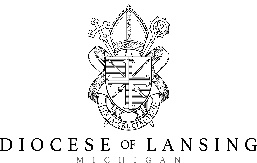 JosephSmithSt. Mary Cathedral, LansingRite of ElectionJosephSmithSt. Mary Cathedral, LansingRite of ElectionJosephSmithSt. Mary Cathedral, LansingRite of ElectionJosephSmithSt. Mary Cathedral, LansingRite of ElectionJosephSmithSt. Mary Cathedral, LansingRite of ElectionJosephSmithSt. Mary Cathedral, LansingRite of ElectionJosephSmithSt. Mary Cathedral, LansingRite of ElectionJosephSmithSt. Mary Cathedral, LansingRite of Election